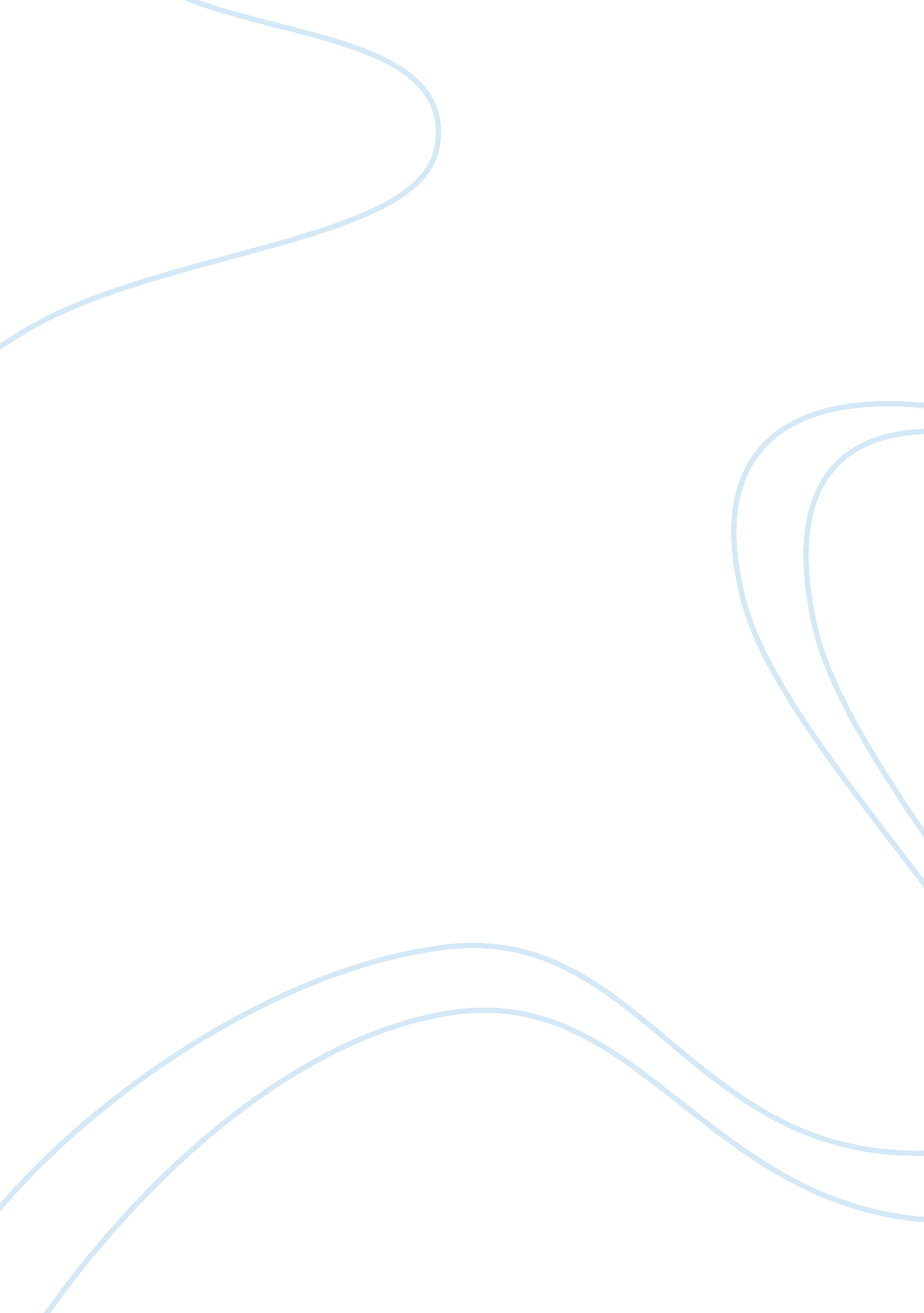 Fastest growing career - physiciansHealth & Medicine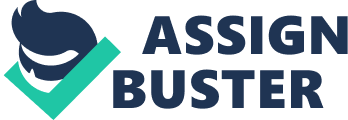 Every day new career opportunities spur as a result of technological and educational advancements. There are various careers that which will be emerging in future and there are careers that will be needed more employees. The career of a physician is one that can be considered as a fast-growing one because of the number of physicians that will be needed in future, the number of areas they can work in and the wages that they are offered. 
Body 
Physicians are even regarded as doctors and these professionals are required to diagnose as well as treat various injuries. A physician’s career is expected to be the fastest-growing career because it is believed that in future there will be a shortage of these professionals. Bureau of labor statistics of the United States believes that by the period of 2022 there will be a shortage of 18% in the physician population (Bls. gov 1). 
It is even considered as a fast-growing career because now physicians can operate in several settings, they are no longer limited to operating their own clinics and working in healthcare facilities. They are now even required for ambulatory services and they pay private visits as well. 